How to Assign Coaches to TeamsRoles:  Commissioners, CoachesReason: Need to Add coaches to team(s) Log InSelect the red Admin option at the top of the screenSelect TeamsSelect Assign RostersAssign coaches one team at a time, as follows: Select the Season from the dropdown (Spring 2018)Select the Division and Team from the dropdownSelect Parents Only and Currently Unassigned in SeasonIgnore the rest of the search criteria!Select Search to search the parent/coach registration list.Select the coach(es) from the list of eligible members listed.  They will be added to the Roster on the left of your screen.Select the Save Roster button.Select the Position drop down, and select Coach, Asst Coach, etc.Select Save.Repeat as necessary for each team.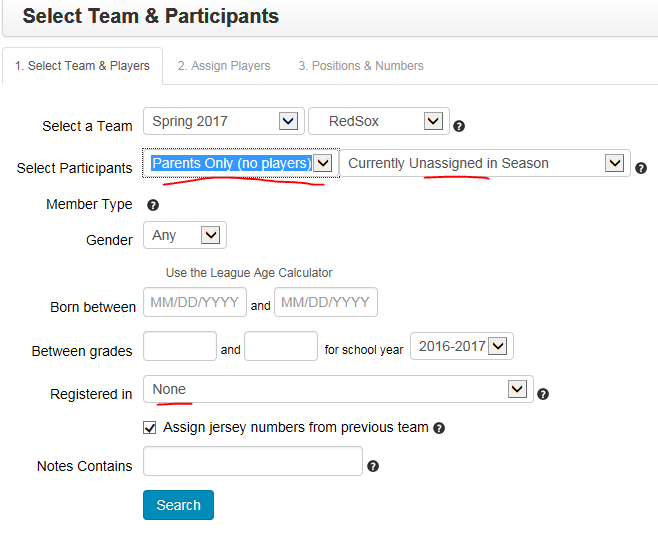 